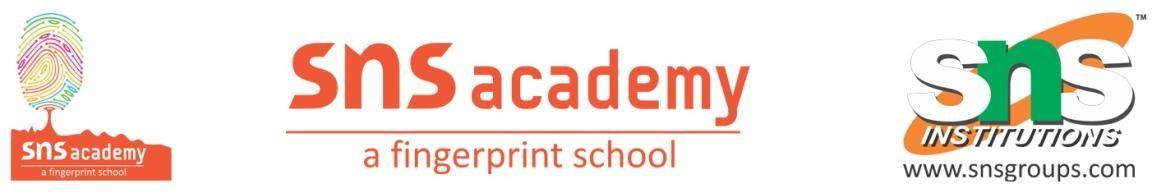 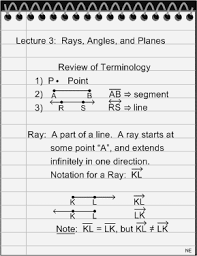 Types of angle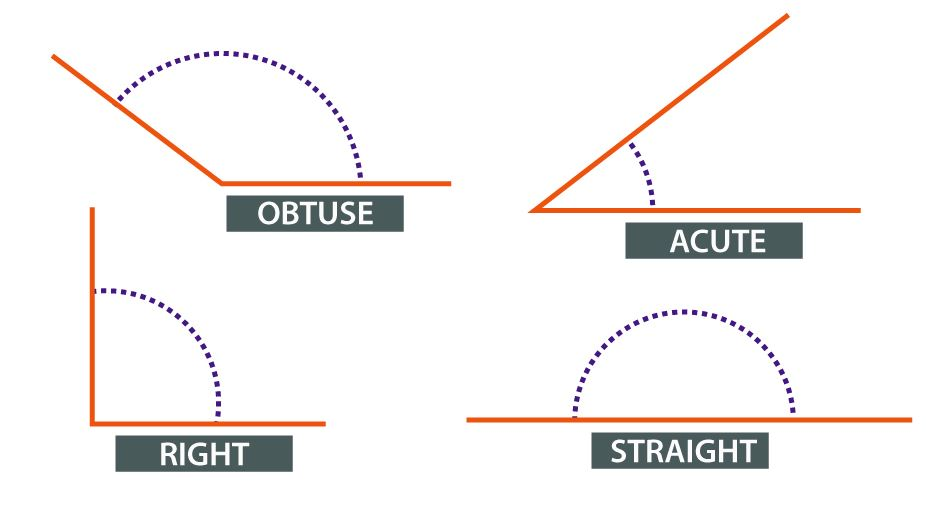 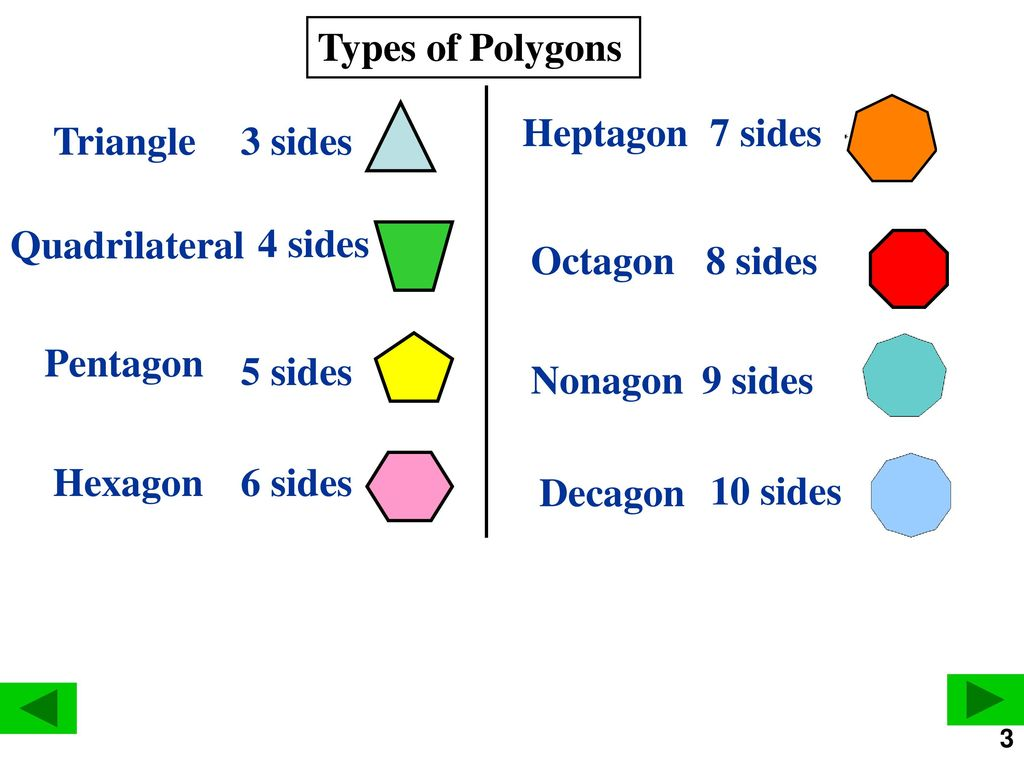 